Stagione Sportiva 2023/2024CORTE SPORTIVA D’APPELLO TERRITORIALELa Corte sportiva d’appello territoriale presso il Comitato Regionale Marche, composta daAvv. Piero Paciaroni - Presidente Dott. Giovanni Spanti - VicepresidenteDott. Lorenzo Casagrande Albano – Componente Segretario f.f.Avv. Francesco Scaloni – ComponenteDott.ssa Donatella Bordi – ComponenteAvv. Francesco Paoletti – Componente nella riunione del 9 settembre 2023, ha pronunciato:  Dispositivo n. 1/CSAT 2023/2024Reclamo n. 1/CSAT 2023/2024a seguito del reclamo n. 1 promosso dalla A.S.D. MONTEGIORGIO CALCIO A R.L. in data 06/09/2023 avverso la sanzione sportiva della perdita della gara 0 - 3 applicata  dal Giudice sportivo territoriale del Comitato Regionale Marche con delibera pubblicata sul Com. Uff. n. 27 del 05/09/2023.                                           DISPOSITIVO                                                                         P.Q.M. la Corte sportiva d’appello territoriale, definitivamente pronunciando, respinge il reclamo come sopra proposto dalla A.S.D. MONTEGIORGIO CALCIO A R.L. Dispone addebitarsi il relativo contributo e manda alla Segreteria del Comitato Regionale Marche per gli adempimenti conseguenti.Così deciso in Ancona, nella sede della FIGC - LND - Comitato Regionale Marche, in data 9 settembre 2023.                                                                                                                       Il Relatore e Presidente                                                                                                                            F.to in originale                                                                                                                             Piero Paciaroni Depositato in Ancona in data 9 settembre 2023Il Segretario f.f.                                                                                            F.to in originaleLorenzo Casagrande Albano          Pubblicato in Ancona ed affisso all’albo del C.R. M. il 09/09/2023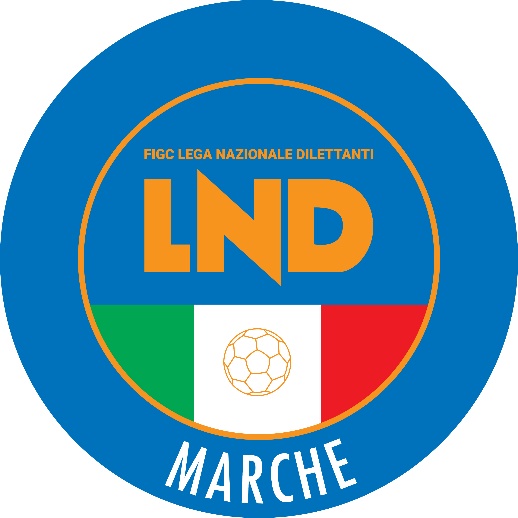 Federazione Italiana Giuoco CalcioLega Nazionale DilettantiCOMITATO REGIONALE MARCHEVia Schiavoni, snc - 60131 ANCONACENTRALINO: 071 285601 - FAX: 071 28560403sito internet: marche.lnd.ite-mail: crlnd.marche01@figc.itpec: marche@pec.figcmarche.itComunicato Ufficiale N° 32 del 9 settembre 2023Il Segretario(Angelo Castellana)Il Presidente(Ivo Panichi)